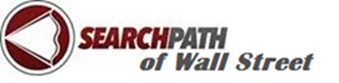 Detail Job Description:Objective: To assess, monitor, plan and manage the cash receipts and disbursements in a manner consistent with the objectives of the HQ Essential Functions:Understand, manage, and supervise all aspects of cash flow.Forecast daily cash requirements and execute daily financing decisions for holding companyManage all admin aspects of HQ and Investment banking portfolios (KYC, positive pay, policies and procedures). Eventually taking on the Property, Development and International banking portfolios.Evaluate and implement cash management systems to optimize efficiencies.Understand and manage appropriate accounting procedures and processes.Manage relationships with internal and external (banks) customers.Monitor bank service fees and address quality issuesHelp manage, direct, and develop Cash Management staff.Recommend, implement and maintain process improvements.Provide technical and other support for mergers and acquisitions and other projects as needed.Prepare or monitor company’s various cash flow forecasts and perform financial modeling.Support and participate in Strategic Plan activitiesAdditional duties as directed by supervisor.Required Education & Experience:Bachelor’s Degree in Accounting/Finance.Three to five years in Treasury/Banking experience.Extensive experience in preparing cash forecasts and cash flow analyses as well as advanced excel skills.Experience in presenting and preparing proposals to recommend new products/services.Experience leading, coaching and developing staff.Required Skills, Knowledge & Competencies:Knowledge of investment portfolio strategy, banking, and financial instruments.Knowledge of Kyriba or other treasury software expertise.Advanced analytical, organization, and interpersonal skills.Advanced cash forecast modeling and tracking actuals and reacting to changing needs of company in a fast-paced environment and highly advanced excel skills (level 3 or 4).Excellent collaboration, verbal and written communication skills.Able to break down problems into meaningful parts and come to rational and well-thought out conclusions.Demonstrated strong project management skills.Attention to detail and accuracy.Interested in process improvement.Willing to adapt quickly to immediate changes in a fast-paced environment.Internally motivated to seek out answers, generate ideas, and develop new skills.Contact Frank Giambrone, Recruiter, 908.894-0849, fgiambrone@searchpath.com